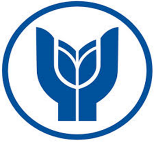 T.C.YAŞAR ÜNİVERSİTESİFaculty of CommunicationsDepartment of Public Relations and Advertising2018-2019 Fall PRAD 2103 PUBLIC RELATIONS MANAGEMENTEvaluation FormCampaign Name: -----------------------------------------Account: ----------------------------------------------------Project Type: ----------------------------------------------T.C.YAŞAR ÜNİVERSİTESİFaculty of CommunicationsDepartment of Public Relations and Advertising2018-2019 Fall PRAD 2103 PUBLIC RELATIONS MANAGEMENTEvaluation FormCampaign Name: -----------------------------------------Account: ----------------------------------------------------Project Type: ----------------------------------------------T.C.YAŞAR ÜNİVERSİTESİFaculty of CommunicationsDepartment of Public Relations and Advertising2018-2019 Fall PRAD 2103 PUBLIC RELATIONS MANAGEMENTEvaluation FormCampaign Name: -----------------------------------------Account: ----------------------------------------------------Project Type: ----------------------------------------------Project Group Members Name :CRITERIAS OF EVALUATIONTOTALGRADE1.Definitions of the Problem52. Analyzing target audience of the problem53. Strategy54. Creativity 55. Campaign message / text / caption / spot / news developing256. Production / Implementation (audio visual materials, original content, logotype, web address, hashtag, artwork, text, video, photograph, jingle, etc.)407. Determining proper stakeholders (only for PSAs)58. Best duration/timing of the work59. Presentation / Group Performance5TOTAL:100Comments & Special issues needed to be taken into account:Date: ----/----/-------    Lecturer:                                                            Signature:Comments & Special issues needed to be taken into account:Date: ----/----/-------    Lecturer:                                                            Signature:Comments & Special issues needed to be taken into account:Date: ----/----/-------    Lecturer:                                                            Signature: